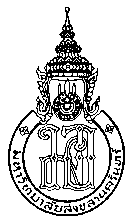 แบบขออนุมัติแต่งตั้งอาจารย์ที่ปรึกษาวิทยานิพนธ์หลัก/อาจารย์ที่ปรึกษาวิทยานิพนธ์ร่วม1.	ชื่อนักศึกษา (นาย/นาง/นางสาว).......................................................................................รหัสนักศึกษา.................................................2.	หลักสูตร..................................................................... สาขาวิชา.....……………………………………………แผน/แบบ…..……………………………3.   หัวข้อเรื่องวิทยานิพนธ์ (ถ้ามี) ……………………………………………………………………………………………………………………………………………………………………………………………	……………………………………………………………………………………………………………………………………………………………………………………………4.   รหัสวิชาวิทยานิพนธ์ ….…………………………………5.	ขออนุมัติแต่งตั้งอาจารย์ที่ปรึกษาวิทยานิพนธ์หลัก/อาจารย์ที่ปรึกษาวิทยานิพนธ์ร่วม สำหรับให้คำปรึกษาและควบคุม 
การทำวิทยานิพนธ์ (ระบุตำแหน่งวิชาการ คุณวุฒินำหน้าชื่อและภาระงานอาจารย์)	1) ................................................................อาจารย์ที่ปรึกษาวิทยานิพนธ์หลัก       	ภาระงานอาจารย์.................................. %    	สาขาชำนาญการ..............................................................................................		ลงนาม ……………………………………………….	2) ................................................................อาจารย์ที่ปรึกษาวิทยานิพนธ์ร่วม (ถ้ามี) 	ภาระงานอาจารย์.................................. %    	สาขาชำนาญการ..............................................................................................	ลงนาม ……………………………………………….		ลงนาม …………………………………………					ลงนาม ……………….……………………………           
(…………………………………………………..)			         		(……………………………………………………….)		ประธานคณะกรรมการบริหารหลักสูตร  			    		รองคณบดีฝ่ายวิชาการ  		  ............./....................../................     				   ............./....................../................6.	ผลการพิจารณาของคณะกรรมการประจำวิทยาลัยการคอมพิวเตอร์	มีมติ	      อนุมัติ		      ไม่อนุมัติ  เนื่องจาก………………………………………………………………………………………………………………………………	      ลงนาม..............................................................................		   (.........................................................................)	ประธานคณะกรรมการประจำวิทยาลัยการคอมพิวเตอร์		         ............../........................../.................